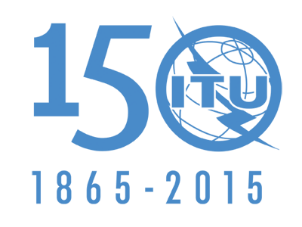 تمهيـديضطلع قطاع الاتصالات الراديوية بدور يتمثل في تأمين الترشيد والإنصاف والفعالية والاقتصاد في استعمال طيف الترددات الراديوية في جميع خدمات الاتصالات الراديوية، بما فيها الخدمات الساتلية، وإجراء دراسات دون تحديد لمدى الترددات، تكون أساساً لإعداد التوصيات واعتمادها.ويؤدي قطاع الاتصالات الراديوية وظائفه التنظيمية والسياساتية من خلال المؤتمرات العالمية والإقليمية للاتصالات الراديوية وجمعيات الاتصالات الراديوية بمساعدة لجان الدراسات.سياسة قطاع الاتصالات الراديوية بشأن حقوق الملكية الفكرية (IPR)يرد وصف للسياسة التي يتبعها قطاع الاتصالات الراديوية فيما يتعلق بحقوق الملكية الفكرية في سياسة البراءات المشتركة بين قطاع تقييس الاتصالات وقطاع الاتصالات الراديوية والمنظمة الدولية للتوحيد القياسي واللجنة الكهرتقنية الدولية (ITU-T/ITU-R/ISO/IEC) والمشار إليها في الملحق 1 بالقرار ITU-R 1. وترد الاستمارات التي ينبغي لحاملي البراءات استعمالها لتقديم بيان عن البراءات أو للتصريح عن منح رخص في الموقع الإلكتروني http://www.itu.int/ITU-R/go/patents/en حيث يمكن أيضاً الاطلاع على المبادئ التوجيهية الخاصة بتطبيق سياسة البراءات المشتركة وعلى قاعدة بيانات قطاع الاتصالات الراديوية التي تتضمن معلومات عن البراءات.النشر الإلكتروني
جنيف، 2015  ITU  2015جميع حقوق النشر محفوظة. لا يمكن استنساخ أي جزء من هذه المنشورة بأي شكل كان ولا بأي وسيلة إلا بإذن خطي من
الاتحاد الدولي للاتصالات (ITU).التوصيـة  ITU-R  BT.2052-0معايير التخطيط لإذاعة الوسائط ال‍متعددة للأرض من أجل الاستقبال المتنقل 
بواسطة مستقبلات م‍حمولة باليد في نطاقات الموجات المترية (VHF) 
والديسيمترية (UHF)(2014)مجال التطبيقتعرِّف هذه التوصية معايير التخطيط لمختلف طرائق توفير إذاعة متعددة الوسائط للأرض من أجل الاستقبال المتنقل بواسطة مستقبلات محمولة باليد في نطاقات الموجات المترية (VHF) والديسيمترية (UHF).إن جمعية الاتصالات الراديوية للاتحاد الدولي للاتصالات،إذ تضع في اعتبارها أ )	أن بلداناً كثيرة نفذت أنظمة إذاعة رقمية متعددة الوسائط أو تخطط لإدخالها، وذلك باستخدام الإمكانية المتأصلة في أنظمة الإذاعة الرقمية؛ب)	أن عدة أنماط من التداخل، منها التداخل في نفس القناة والتداخل في القناة المجاورة وضوضاء الإشعال والتشوه بسبب المسيرات المتعددة وتشوهات أخرى في الإشارة، توجد في نطاقات الموجات المترية والديسيمترية؛ج)	أن التوصية ITU-R BT.2016 تحدد طرائق تصحيح الأخطاء وترتيل البيانات والتشكيل والبث المتعلقة بأنظمة إذاعة الوسائط المتعددة للأرض؛د )	أن أنظمة البث للأرض من أجل الاستقبال المتنقل باستعمال أجهزة الاستقبال المحمولة باليد تتطلب اهتماماً محدداً لتحديد معايير التخطيط نتيجة لخصائص انتشار خاصة؛ﻫ )	أن تيسر مجموعات متناسقة من معايير التخطيط التي توافق عليها الإدارات ستساعد على إدخال خدمات إذاعة الوسائط المتعددة للأرض؛و )	أنه في حين توجد علاقة ضرورية بين خصائص المستقبِل المطلوبة كمواصفات حدية للتصنيع، ينبغي أن يؤخذ نظام الاستقبال الكامل في الاعتبار لدى استخدام الطيف بكفاءة وتخطيط الترددات وينبغي أن يستند ذلك إلى نظام استقبال مرجعي ذي صفة نمطية بدلاً من مواصفات حد "الحالة الأسوأ"،وإذ تلاحظ أ )	أن التوصية ITU-R BT.1368 تحدد معايير التخطيط لمختلف طرائق توفير خدمات التلفزيون الرقمي للأرض في نطاقات الموجات المترية (VHF) والديسيمترية (UHF)؛ب)	أن التوصية ITU-R BS.1660 تحدد معايير التخطيط الممكن استعمالها لتخطيط الإذاعة الصوتية الرقمية للأرض في نطاق الموجات المترية (VHF)،توصي1	باستعمال معايير التخطيط ذات الصلة، بما في ذلك نسب الحماية (PR) والقيم الدنيا لشدة المجال، الواردة في الملحقين 1 و2 كأساس لتخطيط الترددات من أجل خدمات إذاعة الوسائط المتعددة للأرض.مقدمةتحتوي هذه التوصية على الملحقين التاليين:الملحق 1 -	معايير التخطيط لأنظمة إذاعة الوسائط المتعددة للأرض للنظام متعدد الوسائط A T-DMB) و(AT-DMB في نطاقات الموجات المترية (VHF) والديسيمترية (UHF).الملحق 2 -	معايير التخطيط لأنظمة إذاعة الوسائط المتعددة للأرض للنظام متعدد الوسائط F (إذاعة الوسائط المتعددة للأرض ISDB-T) في نطاقات الموجات المترية (VHF) والديسيمترية (UHF).معلومات عامةإن نسبة حماية الترددات الراديوية هي القيمة الدنيا اللازمة لنسبة الإشارة المطلوبة إلى الإشارة غير المطلوبة، التي يمكن تسميتها C/I والتي يعبَّر عنها عادة بالديسيبل عند مدخل المستقبِل. ولأغراض هذه التوصية في الملحقين، سوف نستعمل أيضاً الرمز D/U بالمعنى المماثل لنسبة الحماية.وتُعرَّف السوية المرجعية للإشارة الرقمية باعتبارها القيمة الفعّالة (r.m.s.) لقدرة الإشارة المرسلة ضمن نطاق القناة. وفيما سبق، كان يتم قياس نسب الحماية للإشارات الرقمية المطلوبة بقدرة dBm 60– عند دخل المستقبِل. وتشتق نسب الحماية لأنظمة إذاعة الوسائط المتعددة للأرض، حيثما أمكن، من قياسات تغطي مجموعة من سويات الإشارة.ويمكن تطبيق طريقتين للقياس: طريقة نقطة العطب الذاتي (SFP) والطريقة شبه الخالية من الأخطاء (QEF).يمكن استعمال طريقة SFP في عمليات قياس نسب الحماية. ويتمثل معيار النوعية في قياسات الحماية بالتوصل إلى حد للحصول على صورة خالية من الخطأ على شاشة التلفزيون. ونسبة الحماية RF للإشارة المطلوبة هي القيمة اللازمة الدنيا للنسبة بين الإشارة المطلوبة والإشارة غير المطلوبة عند دخل المستقبِل، مثلاً المحددة بطريقة SFP.وتطابق طريقة SFP طريقة نوعية الصورة حيث لا تتضمن الصورة أكثر من خطأ واحد مرئي أثناء فترة مراقبة متوسطة قدرها s 20. ويقابل معيار النوعية في طريقة SFP نسبة الثواني الخطأ %5.ويمكن أيضاً استعمال طريقة QEF في عمليات قياس نسب الحماية. ويتمثل معيار النوعية في قياسات الحماية بالتوصل إلى حد لمعدل الخطأ في البتات (BER) المحدد سلفاً (مثلاً 12–10)، وهو المعدل الذي يطبق عادة في تقييم الأنظمة.1	أسلوب الاستقباليوجد ثلاثة أساليب للاستقبال هي: الاستقبال المحمول خارج المباني، والاستقبال المحمول داخل المباني، والاستقبال المتنقل. وينبغي للإدارات ذات الصلة أن تنظر في أسلوب الاستقبال الذي يتعين إدراجه. 1.1	الاستقبال المحموليشير الاستقبال المحمول عامة إلى الاستقبال عند استعمال مستقبِل محمول خارج أو داخل المباني على ارتفاع لا يقل عن m 1,5 فوق مستوى سطح الأرض.وسيتم التمييز بين حالتين لموقع الاستقبال:-	يُعرف الاستقبال المحمول خارج المباني بالاستقبال بمستقبل محمول ببطارية كمصدر للقدرة مع هوائي ملحق أو مدمج على ارتفاع لا يقل عن m 1,5 فوق مستوى سطح الأرض؛-	يعرّف الاستقبال المحمول داخل المباني بالاستقبال بمستقبل محمول مع هوائي ملحق أو مدمج؛ويُستعمل المستقبل داخل المباني على ارتفاع لا يقل عن m 1,5 فوق مستوى سطح الأرض في غرف الطابق الأرضي مع وجود نافذة على جدار خارجي. ويُفترض أن شروط الاستقبال المثلى تتحقق بتحريك الهوائي m 0,5 كحد أقصى في أي اتجاه مع عدم تحريك المستقبِل المحمول والأجسام الكبيرة القريبة من المستقبِل.2.1	الاستقبال المتنقليُعرف الاستقبال المتنقل بأنه الاستقبال بمستقبل متحرك بسرعة سيارة أو قطار. ويمكن استعمال المستقبلات الموضوعة على مركبات إضافة إلى المستقبلات المحمولة.2	معايير التخطيط لإذاعة الوسائط المتعددة المقرر استعمالها في دراسة التخطيطيوجد عدد كبير من معايير التخطيط التي يجب مراعاتها لدى دراسة التخطيط لخدمات الإذاعة المتعددة الوسائط للأرض نظراً لعدد التركيبات التي يجب أخذها في الاعتبار لأساليب الاستقبال وأنظمة الإرسال الأخرى. وينبغي إجراء دراسات التخطيط أساساً باستعمال البنود الواردة في الفقرتين 1.2 و2.2، وبعد ذلك يمكن تطبيق المعلمات الواردة في الفقرة 3 حين يكون هناك اعتقاد بضرورة إدخالها.1.2	معلمات التخطيط الأساسيةتعرّف معلمتا التخطيط الأساسيتان كما يلي:تعرّف شدة المجال الدنيا بأنها شدة المجال التي تعطي الفلطية الدنيا لدخل مستقبل مرجعي من أجل الاستقبال السليم، ويعبر عنها عادة بوحدة dBV/m.نسبة الحماية هي القيمة الدنيا لنسبة الإشارة المطلوبة إلى الإشارة غير المطلوبة، ويعبر عنها عادة بالديسيبل عند دخل المستقبل.2.2	ظروف الاستقبال المرجعيينبغي مراعاة الظروف التالية في غرض التخطيط:-	خصائص المستقبل المرجعي: يجب أن تعطى في كل ملحق. وتدرج الخصائص المعتمدة على النظام مثل C/N؛-	ارتفاع الهوائي المرجعي: m 1,5 فوق مستوى سطح الأرض للاستقبال المحمول خارج المباني، و m 1,5 فوق مستوى سطح الأرض في غرف الطابق الأرضي مع وجود نافذة على جدار خارجي للاستقبال المحمول داخل المباني؛-	كسب الهوائي المرجعي: dBd 0، مثل الهوائي أحادي القطب من نمط /4.3	معلمات أخرى يجب أخذها في الاعتبار عند التخطيط1.3	عامل تصحيح الموقععامل تصحيح الموقع هو الهامش الذي يجب إضافته إلى شدة المجال للحصول على احتمال موقع معين. ويمكن الافتراض بأن توزيعات شدة المجال تبدي الإحصاءات نفسها على الرغم من أنها ترد من اتجاهات مختلفة. وتنص التوصية ITU-R P.1546 على أن الانحراف المعياري لشدة المجال لموجات الإذاعة الرقمية يبلغ dB 5,5 ويوفر عامل تصحيح لاحتمال مواقع مختلفة.ال‍ملحـق 1

معايير التخطيط لأنظمة إذاعة الوسائط المتعددة للأرض 
للنظام متعدد الوسائط A T-DMB) و(AT-DMB 
في نطاقات الموجات المترية (VHF) والديسيمترية (UHF)يصف هذا الملحق معايير التخطيط للنظام متعدد الوسائط A في نطاق الموجات المترية (VHF) ضمن قناة تلفزيونية عرضها 6 MHz أما عرض نطاق القناة للنظام المتعدد الوسائط A فيبلغ MHz 1,536. ويبلغ النطاق الحارس الأدنى بين قناتين متجاورتين MHz 0,192 والنطاق الحارس الأقصى 1,008 MHz بحسب ترتيب القنوات في كوريا للنظام متعدد الوسائط كما هو مبين في الشكل 1. أي أن المباعدة بين الترددين المركزيين لأقرب قناتين متجاورتين تبلغ MHz 1,728. ويساوي سلم قياس نسب الحماية dB 1.الشـكل 1ترتيب القنوات في النظام متعدد الوسائط A في نطاق الموجات المترية (VHF)وتستعمل في قياس نسب الحماية أقنعة الطيف التي تعمل في الحالات الحرجة المحددة في الشكل 1 من الملحق 1 بالتوصية ITU-R- BS 1660-6.يعمل النظام AT-DMB على زيادة سعة قناة النظام T-DMB ويضمن التوافق العكسي مع T-DMB. وتطبق آلية تشكيل تراتبي لضمان التوافق العكسي مع T-DMB. والتشكيل التراتبي هو التكنولوجيا التي تقوم بتشكيل تدفقات متعددة من البيانات في تدفق واحد من الرموز. وللنظام AT-DMB طبقتان في التشكيل التراتبي: الطبقة الأساسية وطبقة التعزيز. تتمثل الطبقة الأساسية بقناة T-DMB وتتمثل طبقة التعزيز بالقناة الإضافية التي يضيفها AT-DMB.ويحدد النظام AT-DMB مخططين للتشكيل التراتبي: الأسلوب B الذي يستعمل تقابل رمز BPSK مع رمز DQPSK، والأسلوب Q الذي يستعمل تطابق رمز QPSK مع رمز DQPSK. ويظهر مخططا التشكيل التراتبي في الشكل 2. ويتميز الأسلوب B للتشكيل التراتبي بأداء أفضل في بيئة متنقلة. من جهة ثانية، يعتبر الأسلوب Q للتشكيل التراتبي أكثر تميزاً في بيئة استقبال ثابتة.يحدد النظام AT-DMB أيضاً نسبة الكوكبة، وتعرّف على النحو التالي:حيث:	a:	المسافة القصوى بين ربعين متجاورين	b:	المسافة القصوى بين نقاط الكوكبة في الربع الواحد.ويدعم النظام AT-DMB أربع نسب كوكبة، وهي: 1,5 و2,0 و2,5 و3,0. وبتغيير قيمة نسبة الكوكبة يمكن تغيير أداء الطبقة الأساسية وطبقة التعزيز في النظام AT-DMB. وقد اعتمد النظام AT-DMB شفرة تيربو في طبقة التعزيز من أجل تحسين أداء الاستقبال الخاص به، في حين أن الطبقة الأساسية تستعمل الشفرة التلافيفية. ويدعم AT-DMB أربعة معدلات لشفرة تيربو، وهي: 1/2 و2/5 و1/3 و1/4. ويزداد أداء طبقة التعزيز في AT-DMB مع انخفاض معدل شفرة تيربو.ولمزيد من المعلومات، يجب الرجوع إلى التقرير ITU-R BT.2049-5 والتوصية ITU-R BT.1833-2 والتوصية ITU-R BT.2016.الشـكل 2مخطط التشكيل التراتبي لنظام AT-DMBوتعتمد المعدلات الفعّالة لبيانات T-DMB/AT-DMB على معدلات شفرة التصحيح الأمامي للأخطاء (FEC) كما هو مبين في الجدول 1. وبما أنه يمكن اختيار معدل شفرة تيربو لطبقة التعزيز في AT-DMB بغض النظر عن معدل الشفرة التلافيفية للطبقة الأساسية في T-DMB/AT-DMB، فإن المعدل الفعّال الإجمالي للبيانات في AT-DMB يساوي حاصل جمع المعدلين الفعّالين للبيانات في الطبقة الأساسية وطبقة التعزيز للنظام AT-DMB.الجـدول 1المعدلات الفعّالة للبيانات في T-DMB/AT-DMBوعادة يستعمل معدل الشفرة التلافيفية 1/2 في T-DMB وفي الطبقة الأساسية لنظام AT-DMB. ويستعمل الأسلوب B في AT-DMB للخدمة الإذاعية المتنقلة.وتكون نسب الحماية مختلفة سواء كانت إشارة الاختبار فيديوية أو سمعية. ويعود ذلك إلى أن معدلات الخطأ في البتات (BER) لتصحيح أخطاء إشارة الاختبار في جهة المستقبل تختلف عن بعضها البعض.ولقياس نسب دقيقة للحماية، يطبق القناع الطيفي على خرج كصل من الإشارتين المطلوبة وغير المطلوبة لنظام T-DMB/AT-DMB.غير أنه لا يوجد خارج التردد المخصص مسبقاً لنظام T-DMB أي مرشاح تجاري للقناة يحقق القناع الطيفي ويعمل في الحالات الحرجة المحددة في الشكل 1 من الملحق 1 بالتوصية ITU-R BS.1660-6. وسواء طُبّق القناع الطيفي على خرج الإشارة المطلوبة لنظام T-DMB/AT-DMB أم لم يطبق، فإن أداء الاستقبال الخاص به لا يتغير. ومع أخذ هذا الأمر في الاعتبار، فقد طُبق القناع الطيفي على خرج الإشارة غير المطلوبة لنظام T-DMB/AT-DMB ولم يطبق على خرج الإشارة المطلوبة فيه.وبناءً عليه تم قياس نسبة حماية اختبارية بموجب الشروط التالية:-	ضبطت معدلات الشفرة التلافيفية لنظام T-DMB وللطبقة الأساسية في AT-DMB على القيمة 1/2؛-	حُدد الأسلوب B كأسلوب للتشكيل التراتبي لنظام AT-DMB؛-	استعملت للاختبار فقط إشارات فيديو بجودة QVGA؛-	يتراوح تغير تردد الإشارة المطلوبة في T-DMB/AT-DMB من MHz 213,008 وحتى MHz 2,0 مع مباعدة في التردد قدرها kHz 200؛-	ضُبط تردد الإشارة غير المطلوبة في T-DMB/AT-DMB على القيمة MHz 213,008؛-	ضُبطت نسبة الكوكبة للإشارة غير المطلوبة في AT-DMB على القيمة 2,0؛-	ضُبط معدل شفرة تيربو للإشارة غير المطلوبة في AT-DMB على القيمة 1/2؛-	لم يطبق القناع الطيفي على الإشارة المطلوبة في T-DMB/AT-DMB؛-	طُبّق القناع الطيفي على الإشارة غير المطلوبة في T-DMB/AT-DMB.1	خصائص المستقبل المرجعيترد في الجدول 2 قيم المعلمات الخاصة بالمستقبل المرجعي AT-DMB الذي يعمل في النطاق الثالث (III).الجـدول 2خصائص المستقبل المرجعي لنظام AT-DMBالملاحظـة 1 - تم قياس قيمة T-DMB عند معدل شفرة تلافيفية قدره ‘1/2’. وتم قياس قيم AT-DMB على أساس نسبة كوكبة قدرها ‘2,0’، ومعدل شفرة تلافيفية للطبقة الأساسية قدره ‘1/2’، ومعدل شفرة تيربو لطبقة التعزيز قدره ‘1/2’.2	نسب الحماية لإشارات T-DMB/AT-DMB المطلوبة لإذاعة الوسائط المتعددة للأرض1.2	نسب الحماية لإشارة T-DMB المعرضة للتداخل في نفس القناة من إشارات T-DMB/AT-DMBيبين الجدول 3 النسبة D/U اللازمة بين إشارة T-DMB المطلوبة وإشارات T-DMB وAT-DMB غير المطلوبة في نفس القناة.الجـدول 3النسبة D/U اللازمة بين الإشارة المطلوبة T-DMB المعرضة للتداخل في نفس القناة
من إشارات T-DMB/AT-DMB غير المطلوبةوتكون نسب الحماية اللازمة للإشارة المطلوبة T-DMB من الإشارات غير المطلوبة T-DMB/AT-DMB في نفس القناة مستقلة عن مصادر التداخل، لأن متوسط القدرة هو نفسه بالنسبة للنظامين AT-DMB وT-DMB.2.2	نسب الحماية لإشارة AT-DMB المعرضة للتداخل في نفس القناة من إشارات T-DMB/AT-DMBيبين الجدول 4 النسبة D/U اللازمة بين إشارة AT-DMB المطلوبة وإشارات T-DMB وAT-DMB غير المطلوبة في نفس القناة.الجـدول 4النسبة D/U اللازمة بين إشارة AT-DMB المطلوبة المعرضة للتداخل في نفس القناة
من إشارات T-DMB/AT-DMB غير المطلوبةوتعتمد نسبة D/U اللازمة لنظام AT-DMB على نسبة كوكبة إشارة AT-DMB المطلوبة ومعدل شفرة تيربو الخاص بها. وعندما تزداد نسبة كوكبة إشارة AT-DMB المطلوبة، تنخفض نسبة D/U اللازمة للطبقة الأساسية بينما تزداد نسبة D/U اللازمة لطبقة التعزيز.وعندما ينخفض معدل شفرة تيربو لطبقة تعزيز الإشارة المطلوبة في AT-DMB تنخفض نسبة D/U اللازمة لطبقة التعزيز، ولكن ذلك لا يؤثر على نسبة D/U اللازمة للطبقة الأساسية.3.2	نسب الحماية لإشارة T-DMB المعرضة للتداخل من إشارات T-DMB/AT-DMB في القناة المجاورةيبين الجدول 5 النسبة D/U اللازمة بين الإشارة المطلوبة في T-DMB والإشارات غير المطلوبة لنظامي T-DMB وAT-DMB في القناة المجاورة.الجـدول 5النسبة D/U اللازمة للإشارة المطلوبة T-DMB المعرضة للتداخل
من الإشارات غير المطلوبة T-DMB/AT-DMB في القناة المجاورةوتكون نسب الحماية اللازمة للإشارة المطلوبة T-DMB من الإشارات غير المطلوبة T-DMB/AT-DMB في القناة المجاورة مستقلة عن مصادر التداخل، لأن خصائص مرشح القناة هي نفسها بالنسبة للنظامين T-DMB وAT-DMB.3	شدة المجال الدنيا للنظام T-DMB/AT-DMBيبين الجدولان 6 و7 شدة المجال الدنيا مقيسة بواسطة مستقبل الاختبار في النظامين T-DMB وAT-DMB على التوالي. وبما أن مستقبل الاختبار AT-DMB يقوم بوظائف T-DMB، فقد استخدم لاختبار نسب الحماية اللازمة للنظامين T-DMB وAT-DMB. وقد تم حساب شدة المجال للنظامين T-DMB وAT-DMB بواسطة المعادلتين التاليتين.الجـدول 6شدة المجال الدنيا اللازمة لمستقبل T-DMBالجـدول 7شدة المجال الدنيا اللازمة لمستقبل AT-DMBتكون شدة المجال الدنيا لنظام T-DMB أقل بقليل من تلك الخاصة بالطبقة الأساسية وطبقة التعزيز لنظام AT-DMB. وعندما تتزايد نسبة الكوكبة تنخفض شدة المجال الدنيا للطبقة الأساسية في نظام AT-DMB بينما تزداد شدة المجال الدنيا لطبقة التعزيز فيه. وعندما ينخفض معدل شفرة تيربو في طبقة التعزيز في AT-DMB تنخفض شدة المجال الدنيا في الطبقة الأساسية فيه.ال‍ملحـق 2

معايير التخطيط لأنظمة إذاعة الوسائط المتعددة للأرض للنظام متعدد الوسائط F 
(إذاعة الوسائط المتعددة للأرض ISDB-T) في نطاقات الموجات المترية (VHF) 
والديسيمترية (UHF)يصف هذا الملحق معايير التخطيط للنظام متعدد الوسائط F (الإذاعة متعددة الوسائط بنظام الإذاعة الرقمية للأرض متكاملة الخدمات ISDB-T) في نطاقات الموجات المترية (VHF) والديسيمترية (UHF). ويمكن تعيين ترتيب قنوات تلفزيونية بعرض 
MHz–6 أو MHz–7 أو MHz–8 في النظام F. ويعَّرف عرض نطاق القطعة بأنه جزء من أربعة عشر جزءاً من عرض نطاق القناة، وبالتالي يكون عرض نطاق القطعة kHz 429 (MHz 14/6) أو kHz 500 (MHz 14/7) أو kHz 571 (MHz 14/8). ومع ذلك ينبغي انتقاء عرض نطاق القطعة تبعاً لحالة التردد في كل بلد.ويمكن اختيار عدد قطع إشارات ISDB-T لإذاعة الوسائط المتعددة بنظام وفقاً للتطبيق وعرض النطاق المتاح. ويُشكَّل الطيف عن طريق تركيب فدرات من القطع تضم كل منها قطعة واحدة و/أو 3 قطع و/أو 13 قطعة من دون نطاق حارس، كما هو مبين في الشكل 1-A2 من التوصية ITU-R BT.2016-1.ويبين الشكل 3 تركيبات نموذجية لفدرات القطع. ويستطيع جهاز الاستقبال إزالة تشكيل جزء من قطعة أو من 3 قطع أو من 13 قطعة من نظام إذاعة الوسائط المتعددة بنظام ISDB-T.الشـكل 3تركيبات نموذجية لفدرات القطع في إذاعة الوسائط المتعددة بنظام ISDB-Tوتمثل الأشكال 3 ب) و د) و ه‍) ثلاث فدرات أساسية مكونة، أي الفدرات التي تضم 13 قطعة وقطعة واحدة و3 قطع. وتمثل الأشكال 3 أ) و ج) و و) ثلاثة أمثلة على الأطياف تظهر تركيب إشارتين من فدرات تضم كل منها 13 قطعة مع سبع إشارات من فدرات تضم كل منها قطعة واحدة، وتركيب ثلاث عشرة إشارة من فدرات تضم كل منها قطعة واحدة، وتركيب ثماني إشارات من فدرات تضم كل منها قطعة واحدة مع إشارة من فدرات تضم كل منها 3 قطع.وتستعمل الأقنعة الطيفية المحددة في الأشكال 18 و24 و25 من الملحق 6 بالتوصية ITU-R SM.1541-4 لقياس نسب الحماية.1	خصائص المستقبل المرجعيترد في الجدول 8 قيم معلمات المستقبِل المرجعي للإذاعة الرقمية للأرض متكاملة الخدمات (ISDB-T) الذي يعمل في النطاق الثاني والنطاق الثالث والنطاق الرابع والنطاق الخامس.الجـدول 8خصائص تخطيط المستقبِل المرجعي لإذاعة الوسائط المتعددة بنظام ISDB-T2	نسب حماية الإشارات المطلوبة لإذاعة الوسائط المتعددة بنظام ISDB-T1.2	حماية إشارة إذاعة الوسائط المتعددة بنظام ISDB-T المعرضة للتداخل من إشارة من النمط نفسهتوصف نسبة الحماية بأنها النسبة اللازمة بين القدرة المطلوبة والقدرة غير المطلوبة (D/U)، أي النسبة بين قدرة الإشارة المطلوبة وقدرة الإشارة غير المطلوبة. وتقاس النسبة D/U لإشارات إذاعة الوسائط المتعددة بنظام ISDB-T المكونة من الفدرات التي تضم قطعة واحدة و13 قطعة والمعرضة للتداخل من إشارات إذاعة الوسائط المتعددة بنظام ISDB-T بمعيار نوعية يقابل معدل الثواني ذات الأخطاء (ESR) يبلغ %5. أما الفرق في قيمة D/U بين طريقتي QEF (من دون أخطاء تقريباً) وSFP (نقطة العطب الذاتي) في حالة معدل الثواني ذات الأخطاء يبلغ %5 فيفترض من الناحية التجريبية أن يكون حوالي dB 1,5.ولتخطيط المعايير، ينبغي أن يؤخذ في الاعتبار عامل تصحيح الانتشار (هامش الحماية من الخبو) إلى جانب نسب الحماية. وقد تم الحصول على نسب الحماية الواردة في جداول الفقرة 2 في قناة غوسي.وينبغي على الإدارة ذات الصلة في المنطقة التي تقع فيها المحطات أن تحدد قيمة هامش الحماية من الخبو من أجل حساب نسب الحماية في جميع الظروف المتعلقة باستقبال إذاعة الوسائط المتعددة بنظام ISDB-T في التطبيق الفعلي.1.1.2	الحماية من التداخل في نفس القناةيوجز الجدول 9 نسب حماية قناة غوسيي في حالة الإشارات المطلوبة لنظام بعرض نطاق MHz-6 لإذاعة الوسائط المتعددة بنظام ISDB-T والمعرضة للتداخل في نفس القناة من إشارة غير مطلوبة مكونة من فدرات تضم 13 قطعة في نظام بعرض نطاق MHz-6 لإذاعة الوسائط المتعددة بنظام ISDB-T.ويمكن تطبيق النسب الواردة في الجدول 9 على نظام بعرض نطاق MHz-7 أو MHz-8 لإذاعة الوسائط المتعددة بنظام ISDB-T.الجـدول 9نسبة الحماية (dB) لإشارة ISDB-T بعرض نطاق MHz-6 لإذاعة الوسائط المتعددة معرضة للتداخل في نفس القناة
من إشارة ISDB-T بعرض نطاق MHz-6 مكونة من فدرات تضم 13 قطعة لإذاعة الوسائط المتعددة2.1.2	الحماية من التداخل في القناة المجاورة العليا أو الدنياترد في الجدول 10 نسب حماية قناة غوسي في حالة إشارة ISDB-T مطلوبة بعرض نطاق MHz-6 مكونة من فدرات تضم 13 قطعة لإذاعة الوسائط المتعددة ومعرضة للتداخل من إشارة ISDB-T غير مطلوبة بعرض نطاق MHz-6 مكونة من فدرات تضم 13 قطعة لإذاعة الوسائط المتعددة وتبعد عنها بمدى معين من تخالف التردد. ويعرّف تخالف التردد بين إشارتي ISDB-T لإذاعة الوسائط المتعددة بأنه الفرق بين ترددي الإشارتين المطلوبة وغير المطلوبة الذي يجب استعماله لتجنب التداخل المتبادل كما هو مبين في الشكل 4. ويعبر عن مدى تخالف التردد بعدد القطع التي يحدد عرض نطاقها بجزء من أربعة عشر جزءاً من عرض نطاق القناة: أي (MHz 14/6) kHz 429.وتكون نسبة الحماية لإشارة مكونة من فدرات تضم 13 قطعة ومعرضة للتداخل من إشارة مكونة من فدرات تضم 13 قطعة ويفصل بينهما تخالف تردد قدره 14 قطعة (أي MHz 6 في حالة نظام بعرض نطاق MHz–6 لإذاعة الوسائط المتعددة بنظام ISDB–T) مماثلة لنسبة الحماية من القناة المجاورة العليا أو الدنيا. ويمكن تطبيق النسب الواردة في الجدول 10 على نظام ISDB-T بعرض نطاق MHz-7 أو MHz-8 لإذاعة الوسائط المتعددة، حيث يساوي عرض النطاق (MHz 14/7) kHz 500 أو KHz 571 (14/8) على التوالي بالنسبة للتردد MHz–7 وMHz–8 لمسح القناة.الشـكل 4تخالف التردد f وترتيب الإشاراتالجـدول 10نسبة الحماية (dB) لإشارة ISDB-T بعرض نطاق MHz-6 لإذاعة الوسائط المتعددة معرضة للتداخل
في نفس القناة من إشارة ISDB-T بعرض نطاق MHz-6 مكونة من فدرات تضم 13 قطعة
لإذاعة الوسائط المتعددة مع قيم مختلفة لتخالف التردد2.2	حماية إشارة ISDB-T لإذاعة الوسائط المتعددة معرضة للتداخل من إشارة ISDB-T لتلفزيون رقمي للأرضيكون سلوك إشارة ISDB-T مكونة من فدرات تضم 13 قطعة لإذاعة الوسائط المتعددة مماثلاً لسلوك إشارة ISDB-T لإذاعة تلفزيونية رقمية للأرض عندما تقوم بدور إشارة غير مطلوبة تتداخل مع إشارات أخرى لأن نسق الطبقة المادية لإشارة ISDB-T مكونة من فدرات تضم 13 قطعة لإذاعة الوسائط المتعددة مماثل لنسق نظام ISDB-T لإذاعة تلفزيونية رقمية للأرض.ويمكن تطبيق نسب الحماية الواردة في الجدولين 9 و10 على نسب حماية إشارة ISDB-T لإذاعة الوسائط المتعددة من إشارة ISDB-T لتلفزيون رقمي للأرض.3.2	حماية إشارة ISDB-T لإذاعة الوسائط المتعددة معرضة للتداخل من إشارة DVB-T لتلفزيون رقمي للأرض1.3.2	الحماية من التداخل في نفس القناةيوجز الجدول 11 نسب حماية قناة غوسية في حالة إشارة ISDB-T مطلوبة بعرض نطاق MHz-8 مكونة من فدرات تضم 13 قطعة لإذاعة الوسائط المتعددة معرضة للتداخل في نفس القناة من إشارة غير مطلوبة DVB-T بعرض نطاق MHz-8 لتلفزيون رقمي للأرض.ويمكن تطبيق نسب الحماية الواردة في الجدول 11 على نظام ISDB-T بعرض MHz-6 أو MHz-7 لإذاعة الوسائط المتعددة.الجـدول 11نسبة الحماية (dB) لإشارة ISDB-T بعرض نطاق MHz-8 لإذاعة الوسائط المتعددة معرضة للتداخل في نفس القناة
من إشارة DVB-T بعرض نطاق MHz-8 بتلفزيون رقمي للأرض2.3.2	الحماية من التداخل في القناة المجاورة العليا أو الدنيايوجز الجدول 12 نسب حماية قناة غوسية في حالة إشارة ISDB–T مطلوبة بعرض نطاق MHz–8 مكونة من فدرات تضم 13 قطعة لإذاعة الوسائط المتعددة معرضة للتداخل من إشارة غير مطلوبة DVB–T بعرض نطاق MHz–8 لتلفزيون رقمي للأرض وتبعد عنها مقداراً معيناً من تخالفات التردد.ويمكن تطبيق نسب الحماية الواردة في الجدول 12 على نظام ISDB–T بعرض MHz–6 أو MHz–7 لإذاعة الوسائط المتعددة.الجـدول 12نسبة الحماية (dB) لإشارة ISDB-T بعرض نطاق MHz-8 لإذاعة الوسائط المتعددة معرضة للتداخل
من إشارة DVB-T بعرض نطاق MHz-8 لتلفزيون رقمي للأرض مع قيم مختلفة لتخالف التردد3	نسب حماية أنظمة إذاعية أخرى معرضة للتداخل من إشارة ISDB-T لإذاعة الوسائط المتعددة1.3	نسب حماية إشارات ISDB-T مطلوبة لإذاعة رقمية للأرض معرضة للتداخل من إشارة ISDB-T لإذاعة الوسائط المتعددةيكون سلوك إشارة ISDB-T المكونة من فدرات تضم 13 قطعة لإذاعة الوسائط المتعددة مماثلاً لسلوك إشارة ISDB-T لتلفزيون رقمي للأرض عندما تقوم بدور إشارة غير مطلوبة تتداخل مع إشارات أخرى لأن نسق الطبقة المادية لإشارة ISDB-T مكونة من فدرات تضم 13 قطعة لإذاعة الوسائط المتعددة مماثل لنسق نظام ISDB-T لإذاعة تلفزيونية رقمية للأرض.ويمكن تطبيق نسب الحماية الواردة في الفقرة 1.1 من الملحق 3 بالتوصية ITU-R BT.1368-10 على القيم اللازمة لحماية إشارة ISDB-T مطلوبة لإذاعة تلفزيون رقمي للأرض من إشارة ISDB-T لإذاعة الوسائط المتعددة.4	شدة المجال الدنيا في إذاعة الوسائط المتعددة بنظام ISDB-T1.4	الحد الأدنى لكثافة القدرة φmin في موقع الاستقبالφmin (dBm/m2) = Pmin (dBm) − Aa (dB m2) + Lf (dB)حيث:	Pmin:	القدرة الدنيا لدخل المستقبل كما هي محددة في الجدول 8	Aa:	فتحة الهوائي الفعّالة (dBm2)	Lf:	خسارة المغذي (dB).حيث:	Ga:	كسب الهوائي بالنسبة إلى ثنائي قطب نصف موجي (dBd).2.4	الحد الأدنى للقيمة الفعّالة لشدة المجال Emin في موقع هوائي الاستقبالحيث::	المعاوقة المميزة في الفضاء الحر،مما ينتج عنه:التذييل 1 للملحق 1

نسب الحماية لإشارة AT-DMB معرضة للتداخل في القناة المجاورة
من إشارات T-DMB/AT-DMB مع تباعد منتظم بين الترددات 
في نطاق الموجات المترية (VHF)تبين الجداول من 13 إلى 29 النسبة D/U اللازمة لحماية إشارة مطلوبة AT-DMB من إشارات غير مطلوبة T-DMB وAT-DMB ذات تباعد منتظم بين الترددات. وتعطى الرسوم البيانية للنسب D/U اللازمة الخاصة بها في الأشكال من 5 إلى 21.الجـدول 13نسبة D/U اللازمة لإشارة مطلوبة T-DMB معرضة للتداخل من إشارات غير مطلوبة T-DMB/AT-DMBالشـكل 5نسبة D/U اللازمة لإشارة مطلوبة T-DMB معرضة للتداخل من إشارات غير مطلوبة T-DMB/AT-DMBالجـدول 14نسبة D/U اللازمة لإشارة مطلوبة AT-DMB
(نسبة الكوكبة 1,5، معدل شفرة تيربو 1/2)الجـدول 14 ( تتمة)الشـكل 6نسبة D/U اللازمة لإشارة مطلوبة AT-DMB (نسبة الكوكبة 1,5، معدل شفرة تيربو 1/2)الجـدول 15نسبة D/U اللازمة لإشارة مطلوبة AT-DMB
(نسبة الكوكبة 1,5، معدل شفرة تيربو 2/5)الشـكل 7نسبة D/U اللازمة لإشارة مطلوبة AT-DMB (نسبة الكوكبة 1,5، معدل شفرة تيربو 2/5)الجـدول 16نسبة D/U اللازمة لإشارة مطلوبة AT-DMB
(نسبة الكوكبة 1,5، معدل شفرة تيربو 1/3)الجـدول 16 ( تتمة)الشـكل 8نسبة D/U اللازمة لإشارة مطلوبة AT-DMB (نسبة الكوكبة 1,5، معدل شفرة تيربو 1/3)الجـدول 17نسبة D/U اللازمة لإشارة مطلوبة AT-DMB
(نسبة الكوكبة 1,5، معدل شفرة تيربو 1/4)الشـكل 9نسبة D/U اللازمة لإشارة مطلوبة AT-DMB (نسبة الكوكبة 1,5، معدل شفرة تيربو 1/4)الجـدول 18نسبة D/U اللازمة لإشارة مطلوبة AT-DMB
(نسبة الكوكبة 2,0، معدل شفرة تيربو 1/2)الجـدول 18 ( تتمة)الشـكل 10نسبة D/U اللازمة لإشارة مطلوبة AT-DMB (نسبة الكوكبة 2,0، معدل شفرة تيربو 1/2)الجـدول 19نسبة D/U اللازمة لإشارة مطلوبة AT-DMB
(نسبة الكوكبة 2,0، معدل شفرة تيربو 2/5)الشـكل 11نسبة D/U اللازمة لإشارة مطلوبة AT-DMB (نسبة الكوكبة 2,0، معدل شفرة تيربو 2/5)الجـدول 20نسبة D/U اللازمة لإشارة مطلوبة AT-DMB
(نسبة الكوكبة 2,0، معدل شفرة تيربو 1/3)الجـدول 20 ( تتمة)الشـكل 12نسبة D/U اللازمة لإشارة مطلوبة AT-DMB (نسبة الكوكبة 2,0، معدل شفرة تيربو 1/3)الجـدول 21نسبة D/U اللازمة لإشارة مطلوبة AT-DMB
(نسبة الكوكبة 2,0، معدل شفرة تيربو 1/4)الشـكل 13نسبة D/U اللازمة لإشارة مطلوبة AT-DMB (نسبة الكوكبة 2,0، معدل شفرة تيربو 1/4)الجـدول 22نسبة D/U اللازمة لإشارة مطلوبة AT-DMB
(نسبة الكوكبة 2,5، معدل شفرة تيربو 1/2)الجـدول 22 ( تتمة)الشـكل 14نسبة D/U اللازمة لإشارة مطلوبة AT-DMB (نسبة الكوكبة 2,5، معدل شفرة تيربو 1/2)الجـدول 23نسبة D/U اللازمة لإشارة مطلوبة AT-DMB
(نسبة الكوكبة 2,5، معدل شفرة تيربو 2/5)الشـكل 15نسبة D/U اللازمة لإشارة مطلوبة AT-DMB (نسبة الكوكبة 2,5، معدل شفرة تيربو 2/5)الجـدول 24نسبة D/U اللازمة لإشارة مطلوبة AT-DMB
(نسبة الكوكبة 2,5، معدل شفرة تيربو 1/3)الجـدول 24 ( تتمة)الشـكل 16نسبة D/U اللازمة لإشارة مطلوبة AT-DMB (نسبة الكوكبة 2,5، معدل شفرة تيربو 1/3)الجـدول 25نسبة D/U اللازمة لإشارة مطلوبة AT-DMB
(نسبة الكوكبة 2,5، معدل شفرة تيربو 1/4)الشـكل 17نسبة D/U اللازمة لإشارة مطلوبة AT-DMB (نسبة الكوكبة 2,5، معدل شفرة تيربو 1/4)الجـدول 26نسبة D/U اللازمة لإشارة مطلوبة AT-DMB
(نسبة الكوكبة 3,0، معدل شفرة تيربو 1/2)الجـدول 26 ( تتمة)الشـكل 18نسبة D/U اللازمة لإشارة مطلوبة AT-DMB (نسبة الكوكبة 3,0، معدل شفرة تيربو 1/2)الجـدول 27نسبة D/U اللازمة لإشارة مطلوبة AT-DMB
(نسبة الكوكبة 3,0، معدل شفرة تيربو 2/5)الشـكل 19نسبة D/U اللازمة لإشارة مطلوبة AT-DMB (نسبة الكوكبة 3,0، معدل شفرة تيربو 2/5)الجـدول 28نسبة D/U اللازمة لإشارة مطلوبة AT-DMB
(نسبة الكوكبة 3,0، معدل شفرة تيربو 1/3)الجـدول 28 ( تتمة)الشـكل 20نسبة D/U اللازمة لإشارة مطلوبة AT-DMB (نسبة الكوكبة 3,0، معدل شفرة تيربو 1/3)الجـدول 29نسبة D/U اللازمة لإشارة مطلوبة AT-DMB
(نسبة الكوكبة 3,0، معدل شفرة تيربو 1/4)الشـكل 21نسبة D/U اللازمة لإشارة مطلوبة AT-DMB (نسبة الكوكبة 3,0، معدل شفرة تيربو 1/4)سلاسل توصيات قطاع الاتصالات الراديوية(يمكن الاطلاع عليها أيضاً في الموقع الإلكتروني http://www.itu.int/publ/R-REC/en)سلاسل توصيات قطاع الاتصالات الراديوية(يمكن الاطلاع عليها أيضاً في الموقع الإلكتروني http://www.itu.int/publ/R-REC/en)السلسلةالعنـوانBO	البث الساتليBO	البث الساتليBR	التسجيل من أجل الإنتاج والأرشفة والعرض؛ الأفلام التلفزيونيةBR	التسجيل من أجل الإنتاج والأرشفة والعرض؛ الأفلام التلفزيونيةBS	الخدمة الإذاعية (الصوتية)BS	الخدمة الإذاعية (الصوتية)BT	الخدمة الإذاعية (التلفزيونية)BT	الخدمة الإذاعية (التلفزيونية)F	الخدمة الثابتةF	الخدمة الثابتةM	الخدمة المتنقلة وخدمة الاستدلال الراديوي وخدمة الهواة والخدمات الساتلية ذات الصلةM	الخدمة المتنقلة وخدمة الاستدلال الراديوي وخدمة الهواة والخدمات الساتلية ذات الصلةP	انتشار الموجات الراديويةP	انتشار الموجات الراديويةRA	علم الفلك الراديويRA	علم الفلك الراديويRS	أنظمة الاستشعار عن بُعدRS	أنظمة الاستشعار عن بُعدS	الخدمة الثابتة الساتليةS	الخدمة الثابتة الساتليةSA	التطبيقات الفضائية والأرصاد الجويةSA	التطبيقات الفضائية والأرصاد الجويةSF	تقاسم الترددات والتنسيق بين أنظمة الخدمة الثابتة الساتلية والخدمة الثابتةSF	تقاسم الترددات والتنسيق بين أنظمة الخدمة الثابتة الساتلية والخدمة الثابتةSM	إدارة الطيفSM	إدارة الطيفSNG	التجميع الساتلي للأخبارSNG	التجميع الساتلي للأخبارTF	إرسالات الترددات المعيارية وإشارات التوقيتTF	إرسالات الترددات المعيارية وإشارات التوقيتV	المفردات والمواضيع ذات الصلةV	المفردات والمواضيع ذات الصلةملاحظة: تمت الموافقة على النسخة الإنكليزية لهذه التوصية الصادرة عن قطاع الاتصالات الراديوية بموجب الإجراء الموضح في القرار ITU-R 1.الطبقة الأساسية
في T-DMB/AT-DMBطبقة التعزيز في AT-DMB (الأسلوب B)طبقة التعزيز في AT-DMB (الأسلوب B)طبقة التعزيز في AT-DMB (الأسلوب B)طبقة التعزيز في AT-DMB (الأسلوب B)معدل شفرة التصحيح الأمامي للأخطاءشفرة تلافيفية
1/2شفرة تيربو
1/2شفرة تيربو
 2/5شفرة تيربو
1/3شفرة تيربو
 1/4معدل البيانات الفعلي1,152 Mbit/s0,576 Mbit/s0,448 Mbit/s0,384 Mbit/s0,288 Mbit/sالمعلماتالقيمالقيمالقيمالمعلماتT-DMBAT-DMBAT-DMBالمعلماتT-DMBالطبقة الأساسيةطبقة التعزيزمدى التردد (MHz)214,736 ~ 175,280214,736 ~ 175,280214,736 ~ 175,280عرض نطاق الضوضاء المكافئ (MHz)1,5361,5361,536الحساسية القصوى للمستقبل (1)(dBm)104–101–99–عتبة C/N المرجعية (dB)6911عتبة الحمولة الزائدة للمستقبل (dBm)000الإشارة غير المطلوبةالنسبة D/U اللازمة لإشارة T-DMB المطلوبة
(dB)T-DMB/AT-DMB6الإشارة غير المطلوبةإشارة AT-DMB المطلوبةإشارة AT-DMB المطلوبةالنسبة D/U اللازمة لإشارة AT-DMB
المطلوبة (dB)النسبة D/U اللازمة لإشارة AT-DMB
المطلوبة (dB)الإشارة غير المطلوبةنسبة الكوكبةمعدل تشفير تيربو
(طبقة التعزيز)الطبقة الأساسيةطبقة التعزيزT-DMB/
AT-DMB1,51/287T-DMB/
AT-DMB1,52/586T-DMB/
AT-DMB1,51/385T-DMB/
AT-DMB1,51/483T-DMB/
AT-DMB2,01/278T-DMB/
AT-DMB2,02/577T-DMB/
AT-DMB2,01/376T-DMB/
AT-DMB2,01/475T-DMB/
AT-DMB2,51/269T-DMB/
AT-DMB2,52/568T-DMB/
AT-DMB2,51/367T-DMB/
AT-DMB2,51/466T-DMB/
AT-DMB3,01/2610T-DMB/
AT-DMB3,02/569T-DMB/
AT-DMB3,01/368T-DMB/
AT-DMB3,01/467الإشارة غير المطلوبةتردد القناة المجاورة لإشارات
T-DMB/AT-DMB (MHz)النسبة D/U اللازمة لإشارة T-DMB
المطلوبة (dB)T-DMB/AT-DMB211,28051–T-DMB/AT-DMB214,73651–شدة المجال الدنيا اللازمة لمستقبل T-DMB 
(dBuV/m)17,6إشارة AT-DMB المطلوبةإشارة AT-DMB المطلوبةإشارة AT-DMB المطلوبةشدة المجال الدنيا اللازمة لمستقبل AT-DMB
(dBuV/m)شدة المجال الدنيا اللازمة لمستقبل AT-DMB
(dBuV/m)نسبة الكوكبةمعدل التشفير التلافيفي
(الطبقة الأساسية)معدل تشفير تيربو
(طبقة التعزيز)الطبقة الأساسيةطبقة التعزيز1,51/21/220,620,61,51/22/520,619,61,51/21/320,618,61,51/21/420,617,62,01/21/220,622,62,01/22/520,620,62,01/21/320,619,62,01/21/420,618,62,51/21/219,623,62,51/22/519,621,62,51/21/319,620,62,51/21/419,619,63,01/21/219,624,63,01/22/519,623,63,01/21/319,622,63,01/21/419,620,6المعلماتالقيمالقيمالقيمعرض نطاق الضوضاء المكافئ (1)(MHz) b5,576,57,43رقم ضوضاء المستقبِل (dB) F777قدرة دخل ضوضاء المستقبِل (2)(dBm) Pn من أجل  75 وK 29099,2–98,5–97,9–عتبة C/N  المرجعية (3)(dB)101010فدرة الدخل القصوى للمستقبل (dBm) Pmin (3)، (4)89,2–88,5–87,9–عتبة الحمولة الزائدة للمستقبل (5)(dBm)15–15–15–انتقائية القناة المجاورة (dB) (5)، (6)39–39–39–الملاحظـة 1 - تحدد القيم باعتبارها 13 ضعفاً لعرض نطاق القطع في حالة الإشارات المكونة من الفدرات التي تضم 13 قطعة. ويأخذ عرض نطاق القطع القيم kHz 429 (MHz 14/6) وkHz 500 (MHz 14/7) وkHz 571 (MHz 14/8) للأنظمة التي يبلغ عرض قناتها MHz 6 وMHz 7 وMHz 8 على التوالي. أما عرض نطاق الإشارة المكونة من الفدرات التي تضم قطعة واحدة أو 3 قطع فتأخذ قيمة عرض نطاق القطعة واحدة أو ثلاثة أضعاف عرض نطاق القطعة واحدة.الملاحظـة 2 - تحدد القيم بالنسبة للإشارات المكونة من الفدرات التي تضم 13 قطعة. ويمكن الحصول على القيمة المتعلقة بإشارة مكونة من الفدرات التي تضم قطعة واحدة أو 3 قطع 13 بطرح 10 log (13) = 11,1 (dB) أو 10 log (13/3) = 6,4 (dB) على التوالي من القيمة الواردة في هذا الجدول.الملاحظـة 3 - تحدد القيم بمعدل الثواني ذات الأخطاء (ESR) يبلغ %5 وتقابل صيغة نظام 16-QAM-FEC 1/2، وبيئة الاستقبال الثابت. وتختلف القيم في تنويعات أخرى للنظام أو بيئات استقبال أخرى. وتبلغ القيمة في حالة الاستقبال المحمول (PO) خارج المباني dB 16 أو dB 14,5 بالنسبة للاستقبال المتنقل (TU6). انظر التوصية ITU-R BT.1368-10 من أجل صيغ أنظمة أو بيئات استقبال أخرى.الملاحظـة 4 - تتغير القيمة مع تغير العتبة المرجعية C/N. وتقابل القيم صيغ الأنظمة 16-QAM-FEC 1/2 وبيئة استقبال ثابت.الملاحظـة 5 - القيم الواردة هي لمستقبِل محمول باليد مزوَّد ببطارية.الملاحظـة 6 - تعرَّف هذه القيم في بيئة لا توجد فيها شبكة أحادية التردد (SFN). وتبلغ القيم في بيئة SFN فعلية dB 36–.الملاحظـة 1 - تحدد القيم باعتبارها 13 ضعفاً لعرض نطاق القطع في حالة الإشارات المكونة من الفدرات التي تضم 13 قطعة. ويأخذ عرض نطاق القطع القيم kHz 429 (MHz 14/6) وkHz 500 (MHz 14/7) وkHz 571 (MHz 14/8) للأنظمة التي يبلغ عرض قناتها MHz 6 وMHz 7 وMHz 8 على التوالي. أما عرض نطاق الإشارة المكونة من الفدرات التي تضم قطعة واحدة أو 3 قطع فتأخذ قيمة عرض نطاق القطعة واحدة أو ثلاثة أضعاف عرض نطاق القطعة واحدة.الملاحظـة 2 - تحدد القيم بالنسبة للإشارات المكونة من الفدرات التي تضم 13 قطعة. ويمكن الحصول على القيمة المتعلقة بإشارة مكونة من الفدرات التي تضم قطعة واحدة أو 3 قطع 13 بطرح 10 log (13) = 11,1 (dB) أو 10 log (13/3) = 6,4 (dB) على التوالي من القيمة الواردة في هذا الجدول.الملاحظـة 3 - تحدد القيم بمعدل الثواني ذات الأخطاء (ESR) يبلغ %5 وتقابل صيغة نظام 16-QAM-FEC 1/2، وبيئة الاستقبال الثابت. وتختلف القيم في تنويعات أخرى للنظام أو بيئات استقبال أخرى. وتبلغ القيمة في حالة الاستقبال المحمول (PO) خارج المباني dB 16 أو dB 14,5 بالنسبة للاستقبال المتنقل (TU6). انظر التوصية ITU-R BT.1368-10 من أجل صيغ أنظمة أو بيئات استقبال أخرى.الملاحظـة 4 - تتغير القيمة مع تغير العتبة المرجعية C/N. وتقابل القيم صيغ الأنظمة 16-QAM-FEC 1/2 وبيئة استقبال ثابت.الملاحظـة 5 - القيم الواردة هي لمستقبِل محمول باليد مزوَّد ببطارية.الملاحظـة 6 - تعرَّف هذه القيم في بيئة لا توجد فيها شبكة أحادية التردد (SFN). وتبلغ القيم في بيئة SFN فعلية dB 36–.الملاحظـة 1 - تحدد القيم باعتبارها 13 ضعفاً لعرض نطاق القطع في حالة الإشارات المكونة من الفدرات التي تضم 13 قطعة. ويأخذ عرض نطاق القطع القيم kHz 429 (MHz 14/6) وkHz 500 (MHz 14/7) وkHz 571 (MHz 14/8) للأنظمة التي يبلغ عرض قناتها MHz 6 وMHz 7 وMHz 8 على التوالي. أما عرض نطاق الإشارة المكونة من الفدرات التي تضم قطعة واحدة أو 3 قطع فتأخذ قيمة عرض نطاق القطعة واحدة أو ثلاثة أضعاف عرض نطاق القطعة واحدة.الملاحظـة 2 - تحدد القيم بالنسبة للإشارات المكونة من الفدرات التي تضم 13 قطعة. ويمكن الحصول على القيمة المتعلقة بإشارة مكونة من الفدرات التي تضم قطعة واحدة أو 3 قطع 13 بطرح 10 log (13) = 11,1 (dB) أو 10 log (13/3) = 6,4 (dB) على التوالي من القيمة الواردة في هذا الجدول.الملاحظـة 3 - تحدد القيم بمعدل الثواني ذات الأخطاء (ESR) يبلغ %5 وتقابل صيغة نظام 16-QAM-FEC 1/2، وبيئة الاستقبال الثابت. وتختلف القيم في تنويعات أخرى للنظام أو بيئات استقبال أخرى. وتبلغ القيمة في حالة الاستقبال المحمول (PO) خارج المباني dB 16 أو dB 14,5 بالنسبة للاستقبال المتنقل (TU6). انظر التوصية ITU-R BT.1368-10 من أجل صيغ أنظمة أو بيئات استقبال أخرى.الملاحظـة 4 - تتغير القيمة مع تغير العتبة المرجعية C/N. وتقابل القيم صيغ الأنظمة 16-QAM-FEC 1/2 وبيئة استقبال ثابت.الملاحظـة 5 - القيم الواردة هي لمستقبِل محمول باليد مزوَّد ببطارية.الملاحظـة 6 - تعرَّف هذه القيم في بيئة لا توجد فيها شبكة أحادية التردد (SFN). وتبلغ القيم في بيئة SFN فعلية dB 36–.الملاحظـة 1 - تحدد القيم باعتبارها 13 ضعفاً لعرض نطاق القطع في حالة الإشارات المكونة من الفدرات التي تضم 13 قطعة. ويأخذ عرض نطاق القطع القيم kHz 429 (MHz 14/6) وkHz 500 (MHz 14/7) وkHz 571 (MHz 14/8) للأنظمة التي يبلغ عرض قناتها MHz 6 وMHz 7 وMHz 8 على التوالي. أما عرض نطاق الإشارة المكونة من الفدرات التي تضم قطعة واحدة أو 3 قطع فتأخذ قيمة عرض نطاق القطعة واحدة أو ثلاثة أضعاف عرض نطاق القطعة واحدة.الملاحظـة 2 - تحدد القيم بالنسبة للإشارات المكونة من الفدرات التي تضم 13 قطعة. ويمكن الحصول على القيمة المتعلقة بإشارة مكونة من الفدرات التي تضم قطعة واحدة أو 3 قطع 13 بطرح 10 log (13) = 11,1 (dB) أو 10 log (13/3) = 6,4 (dB) على التوالي من القيمة الواردة في هذا الجدول.الملاحظـة 3 - تحدد القيم بمعدل الثواني ذات الأخطاء (ESR) يبلغ %5 وتقابل صيغة نظام 16-QAM-FEC 1/2، وبيئة الاستقبال الثابت. وتختلف القيم في تنويعات أخرى للنظام أو بيئات استقبال أخرى. وتبلغ القيمة في حالة الاستقبال المحمول (PO) خارج المباني dB 16 أو dB 14,5 بالنسبة للاستقبال المتنقل (TU6). انظر التوصية ITU-R BT.1368-10 من أجل صيغ أنظمة أو بيئات استقبال أخرى.الملاحظـة 4 - تتغير القيمة مع تغير العتبة المرجعية C/N. وتقابل القيم صيغ الأنظمة 16-QAM-FEC 1/2 وبيئة استقبال ثابت.الملاحظـة 5 - القيم الواردة هي لمستقبِل محمول باليد مزوَّد ببطارية.الملاحظـة 6 - تعرَّف هذه القيم في بيئة لا توجد فيها شبكة أحادية التردد (SFN). وتبلغ القيم في بيئة SFN فعلية dB 36–.التشغيلمعدل التشفيرفدرة الإشارة المطلوبةفدرة الإشارة المطلوبةفدرة الإشارة المطلوبةالتشغيلمعدل التشفيرقطعة واحدة3 قطع13 قطعةQPSK1/27–2–4QPSK2/35–0616-QAM1/21–410الملاحظـة 1 - تحدد القيم المتعلقة بالتشكيلات ومعدلات التشفير النمطية من أجل معدل الثواني ذات الأخطاء (ESR) يبلغ %5.الملاحظـة 2 - يمكن تحويل القيمة الواردة في هذا الجدول وفقاً للعددين M وN للقطع المدرجة في الإشارات المطلوبة وغير المطلوبة على التوالي في حالة الإرسال المتصل القطع. ويضاف عامل بقيمة (10 log (M/13) –10 log (N/13)) إلى النسب الواردة في الجدول.الملاحظـة 3 - القيم الواردة هي لمستقبِل محمول باليد مزوَّد ببطارية.الملاحظـة 1 - تحدد القيم المتعلقة بالتشكيلات ومعدلات التشفير النمطية من أجل معدل الثواني ذات الأخطاء (ESR) يبلغ %5.الملاحظـة 2 - يمكن تحويل القيمة الواردة في هذا الجدول وفقاً للعددين M وN للقطع المدرجة في الإشارات المطلوبة وغير المطلوبة على التوالي في حالة الإرسال المتصل القطع. ويضاف عامل بقيمة (10 log (M/13) –10 log (N/13)) إلى النسب الواردة في الجدول.الملاحظـة 3 - القيم الواردة هي لمستقبِل محمول باليد مزوَّد ببطارية.الملاحظـة 1 - تحدد القيم المتعلقة بالتشكيلات ومعدلات التشفير النمطية من أجل معدل الثواني ذات الأخطاء (ESR) يبلغ %5.الملاحظـة 2 - يمكن تحويل القيمة الواردة في هذا الجدول وفقاً للعددين M وN للقطع المدرجة في الإشارات المطلوبة وغير المطلوبة على التوالي في حالة الإرسال المتصل القطع. ويضاف عامل بقيمة (10 log (M/13) –10 log (N/13)) إلى النسب الواردة في الجدول.الملاحظـة 3 - القيم الواردة هي لمستقبِل محمول باليد مزوَّد ببطارية.الملاحظـة 1 - تحدد القيم المتعلقة بالتشكيلات ومعدلات التشفير النمطية من أجل معدل الثواني ذات الأخطاء (ESR) يبلغ %5.الملاحظـة 2 - يمكن تحويل القيمة الواردة في هذا الجدول وفقاً للعددين M وN للقطع المدرجة في الإشارات المطلوبة وغير المطلوبة على التوالي في حالة الإرسال المتصل القطع. ويضاف عامل بقيمة (10 log (M/13) –10 log (N/13)) إلى النسب الواردة في الجدول.الملاحظـة 3 - القيم الواردة هي لمستقبِل محمول باليد مزوَّد ببطارية.الملاحظـة 1 - تحدد القيم المتعلقة بالتشكيلات ومعدلات التشفير النمطية من أجل معدل الثواني ذات الأخطاء (ESR) يبلغ %5.الملاحظـة 2 - يمكن تحويل القيمة الواردة في هذا الجدول وفقاً للعددين M وN للقطع المدرجة في الإشارات المطلوبة وغير المطلوبة على التوالي في حالة الإرسال المتصل القطع. ويضاف عامل بقيمة (10 log (M/13) –10 log (N/13)) إلى النسب الواردة في الجدول.الملاحظـة 3 - القيم الواردة هي لمستقبِل محمول باليد مزوَّد ببطارية.فدرة الإشارة 
المطلوبةالتشغيلمعدّل
التشفيرتخالف التردد f (بالقطع)تخالف التردد f (بالقطع)تخالف التردد f (بالقطع)تخالف التردد f (بالقطع)تخالف التردد f (بالقطع)تخالف التردد f (بالقطع)تخالف التردد f (بالقطع)فدرة الإشارة 
المطلوبةالتشغيلمعدّل
التشفير141/3+142/3+143/3+144/3+145/3+146/3+1413-قطعة16–QAM1/239–42–43–44–44–45–46–الملاحظـة 1 - تحدد القيم المتعلقة بالتشكيلات ومعدلات التشفير النمطية من أجل معدل الثواني ذات الأخطاء (ESR) يبلغ %5.الملاحظـة 2 - يمكن تحويل القيمة الواردة في هذا الجدول وفقاً للعددين (13≤)M وN للقطع المدرجة في الإشارات المطلوبة وغير المطلوبة على التوالي في حالة الإرسال المتصل القطع. ويضاف عامل بقيمة (10 log (M/13) – 10 log (N/13)) إلى النسب الواردة في الجدول.الملاحظـة 3 - القيم الواردة هي لمستقبِل محمول باليد مزوَّد ببطارية.الملاحظـة 1 - تحدد القيم المتعلقة بالتشكيلات ومعدلات التشفير النمطية من أجل معدل الثواني ذات الأخطاء (ESR) يبلغ %5.الملاحظـة 2 - يمكن تحويل القيمة الواردة في هذا الجدول وفقاً للعددين (13≤)M وN للقطع المدرجة في الإشارات المطلوبة وغير المطلوبة على التوالي في حالة الإرسال المتصل القطع. ويضاف عامل بقيمة (10 log (M/13) – 10 log (N/13)) إلى النسب الواردة في الجدول.الملاحظـة 3 - القيم الواردة هي لمستقبِل محمول باليد مزوَّد ببطارية.الملاحظـة 1 - تحدد القيم المتعلقة بالتشكيلات ومعدلات التشفير النمطية من أجل معدل الثواني ذات الأخطاء (ESR) يبلغ %5.الملاحظـة 2 - يمكن تحويل القيمة الواردة في هذا الجدول وفقاً للعددين (13≤)M وN للقطع المدرجة في الإشارات المطلوبة وغير المطلوبة على التوالي في حالة الإرسال المتصل القطع. ويضاف عامل بقيمة (10 log (M/13) – 10 log (N/13)) إلى النسب الواردة في الجدول.الملاحظـة 3 - القيم الواردة هي لمستقبِل محمول باليد مزوَّد ببطارية.الملاحظـة 1 - تحدد القيم المتعلقة بالتشكيلات ومعدلات التشفير النمطية من أجل معدل الثواني ذات الأخطاء (ESR) يبلغ %5.الملاحظـة 2 - يمكن تحويل القيمة الواردة في هذا الجدول وفقاً للعددين (13≤)M وN للقطع المدرجة في الإشارات المطلوبة وغير المطلوبة على التوالي في حالة الإرسال المتصل القطع. ويضاف عامل بقيمة (10 log (M/13) – 10 log (N/13)) إلى النسب الواردة في الجدول.الملاحظـة 3 - القيم الواردة هي لمستقبِل محمول باليد مزوَّد ببطارية.الملاحظـة 1 - تحدد القيم المتعلقة بالتشكيلات ومعدلات التشفير النمطية من أجل معدل الثواني ذات الأخطاء (ESR) يبلغ %5.الملاحظـة 2 - يمكن تحويل القيمة الواردة في هذا الجدول وفقاً للعددين (13≤)M وN للقطع المدرجة في الإشارات المطلوبة وغير المطلوبة على التوالي في حالة الإرسال المتصل القطع. ويضاف عامل بقيمة (10 log (M/13) – 10 log (N/13)) إلى النسب الواردة في الجدول.الملاحظـة 3 - القيم الواردة هي لمستقبِل محمول باليد مزوَّد ببطارية.الملاحظـة 1 - تحدد القيم المتعلقة بالتشكيلات ومعدلات التشفير النمطية من أجل معدل الثواني ذات الأخطاء (ESR) يبلغ %5.الملاحظـة 2 - يمكن تحويل القيمة الواردة في هذا الجدول وفقاً للعددين (13≤)M وN للقطع المدرجة في الإشارات المطلوبة وغير المطلوبة على التوالي في حالة الإرسال المتصل القطع. ويضاف عامل بقيمة (10 log (M/13) – 10 log (N/13)) إلى النسب الواردة في الجدول.الملاحظـة 3 - القيم الواردة هي لمستقبِل محمول باليد مزوَّد ببطارية.الملاحظـة 1 - تحدد القيم المتعلقة بالتشكيلات ومعدلات التشفير النمطية من أجل معدل الثواني ذات الأخطاء (ESR) يبلغ %5.الملاحظـة 2 - يمكن تحويل القيمة الواردة في هذا الجدول وفقاً للعددين (13≤)M وN للقطع المدرجة في الإشارات المطلوبة وغير المطلوبة على التوالي في حالة الإرسال المتصل القطع. ويضاف عامل بقيمة (10 log (M/13) – 10 log (N/13)) إلى النسب الواردة في الجدول.الملاحظـة 3 - القيم الواردة هي لمستقبِل محمول باليد مزوَّد ببطارية.الملاحظـة 1 - تحدد القيم المتعلقة بالتشكيلات ومعدلات التشفير النمطية من أجل معدل الثواني ذات الأخطاء (ESR) يبلغ %5.الملاحظـة 2 - يمكن تحويل القيمة الواردة في هذا الجدول وفقاً للعددين (13≤)M وN للقطع المدرجة في الإشارات المطلوبة وغير المطلوبة على التوالي في حالة الإرسال المتصل القطع. ويضاف عامل بقيمة (10 log (M/13) – 10 log (N/13)) إلى النسب الواردة في الجدول.الملاحظـة 3 - القيم الواردة هي لمستقبِل محمول باليد مزوَّد ببطارية.الملاحظـة 1 - تحدد القيم المتعلقة بالتشكيلات ومعدلات التشفير النمطية من أجل معدل الثواني ذات الأخطاء (ESR) يبلغ %5.الملاحظـة 2 - يمكن تحويل القيمة الواردة في هذا الجدول وفقاً للعددين (13≤)M وN للقطع المدرجة في الإشارات المطلوبة وغير المطلوبة على التوالي في حالة الإرسال المتصل القطع. ويضاف عامل بقيمة (10 log (M/13) – 10 log (N/13)) إلى النسب الواردة في الجدول.الملاحظـة 3 - القيم الواردة هي لمستقبِل محمول باليد مزوَّد ببطارية.الملاحظـة 1 - تحدد القيم المتعلقة بالتشكيلات ومعدلات التشفير النمطية من أجل معدل الثواني ذات الأخطاء (ESR) يبلغ %5.الملاحظـة 2 - يمكن تحويل القيمة الواردة في هذا الجدول وفقاً للعددين (13≤)M وN للقطع المدرجة في الإشارات المطلوبة وغير المطلوبة على التوالي في حالة الإرسال المتصل القطع. ويضاف عامل بقيمة (10 log (M/13) – 10 log (N/13)) إلى النسب الواردة في الجدول.الملاحظـة 3 - القيم الواردة هي لمستقبِل محمول باليد مزوَّد ببطارية.التشغيلمعدل التشفيرفدرة الإشارة المطلوبةالتشغيلمعدل التشفير13 قطعةQPSK1/24QPSK2/3616-QAM1/210الملاحظـة 1 - تحدد القيم المتعلقة بالتشكيلات ومعدلات التشفير النمطية من أجل معدل الثواني ذات الأخطاء (ESR) يبلغ %5.الملاحظـة 2 - يمكن تحويل القيمة الواردة في هذا الجدول وفقاً للعدد (13≤)M للقطع المدرجة في الإشارة المطلوبة في حالة الإرسال المتصل القطع. ويضاف عامل بقيمة (10 log (M/13)) إلى النسب الواردة في الجدول.الملاحظـة 3 - القيم الواردة هي لمستقبِل محمول باليد مزوَّد ببطارية.الملاحظـة 1 - تحدد القيم المتعلقة بالتشكيلات ومعدلات التشفير النمطية من أجل معدل الثواني ذات الأخطاء (ESR) يبلغ %5.الملاحظـة 2 - يمكن تحويل القيمة الواردة في هذا الجدول وفقاً للعدد (13≤)M للقطع المدرجة في الإشارة المطلوبة في حالة الإرسال المتصل القطع. ويضاف عامل بقيمة (10 log (M/13)) إلى النسب الواردة في الجدول.الملاحظـة 3 - القيم الواردة هي لمستقبِل محمول باليد مزوَّد ببطارية.الملاحظـة 1 - تحدد القيم المتعلقة بالتشكيلات ومعدلات التشفير النمطية من أجل معدل الثواني ذات الأخطاء (ESR) يبلغ %5.الملاحظـة 2 - يمكن تحويل القيمة الواردة في هذا الجدول وفقاً للعدد (13≤)M للقطع المدرجة في الإشارة المطلوبة في حالة الإرسال المتصل القطع. ويضاف عامل بقيمة (10 log (M/13)) إلى النسب الواردة في الجدول.الملاحظـة 3 - القيم الواردة هي لمستقبِل محمول باليد مزوَّد ببطارية.فدرة الإشارة المطلوبةالتشغيلمعدل
التشفيرتخالف التردد f (بالقطع)تخالف التردد f (بالقطع)تخالف التردد f (بالقطع)تخالف التردد f (بالقطع)تخالف التردد f (بالقطع)تخالف التردد f (بالقطع)تخالف التردد f (بالقطع)فدرة الإشارة المطلوبةالتشغيلمعدل
التشفير141/3+142/3+143/3+144/3+145/3+146/3+1413-قطعة16–QAM1/239–42–43–44–44–45–46–الملاحظـة 1 - تحدد القيم المتعلقة بالتشكيلات ومعدلات التشفير النمطية من أجل معدل الثواني ذات الأخطاء (ESR) يبلغ %5.الملاحظـة 2 - يمكن تحويل القيمة الواردة في هذا الجدول وفقاً للعدد (13≤)M للقطع المدرجة في الإشارة المطلوبة في حالة الإرسال المتصل القطع. ويضاف عامل بقيمة (10 log (M/13)) إلى النسب الواردة في الجدول.الملاحظـة 3 - القيم الواردة هي لمستقبِل محمول باليد مزوَّد ببطارية.الملاحظـة 1 - تحدد القيم المتعلقة بالتشكيلات ومعدلات التشفير النمطية من أجل معدل الثواني ذات الأخطاء (ESR) يبلغ %5.الملاحظـة 2 - يمكن تحويل القيمة الواردة في هذا الجدول وفقاً للعدد (13≤)M للقطع المدرجة في الإشارة المطلوبة في حالة الإرسال المتصل القطع. ويضاف عامل بقيمة (10 log (M/13)) إلى النسب الواردة في الجدول.الملاحظـة 3 - القيم الواردة هي لمستقبِل محمول باليد مزوَّد ببطارية.الملاحظـة 1 - تحدد القيم المتعلقة بالتشكيلات ومعدلات التشفير النمطية من أجل معدل الثواني ذات الأخطاء (ESR) يبلغ %5.الملاحظـة 2 - يمكن تحويل القيمة الواردة في هذا الجدول وفقاً للعدد (13≤)M للقطع المدرجة في الإشارة المطلوبة في حالة الإرسال المتصل القطع. ويضاف عامل بقيمة (10 log (M/13)) إلى النسب الواردة في الجدول.الملاحظـة 3 - القيم الواردة هي لمستقبِل محمول باليد مزوَّد ببطارية.الملاحظـة 1 - تحدد القيم المتعلقة بالتشكيلات ومعدلات التشفير النمطية من أجل معدل الثواني ذات الأخطاء (ESR) يبلغ %5.الملاحظـة 2 - يمكن تحويل القيمة الواردة في هذا الجدول وفقاً للعدد (13≤)M للقطع المدرجة في الإشارة المطلوبة في حالة الإرسال المتصل القطع. ويضاف عامل بقيمة (10 log (M/13)) إلى النسب الواردة في الجدول.الملاحظـة 3 - القيم الواردة هي لمستقبِل محمول باليد مزوَّد ببطارية.الملاحظـة 1 - تحدد القيم المتعلقة بالتشكيلات ومعدلات التشفير النمطية من أجل معدل الثواني ذات الأخطاء (ESR) يبلغ %5.الملاحظـة 2 - يمكن تحويل القيمة الواردة في هذا الجدول وفقاً للعدد (13≤)M للقطع المدرجة في الإشارة المطلوبة في حالة الإرسال المتصل القطع. ويضاف عامل بقيمة (10 log (M/13)) إلى النسب الواردة في الجدول.الملاحظـة 3 - القيم الواردة هي لمستقبِل محمول باليد مزوَّد ببطارية.الملاحظـة 1 - تحدد القيم المتعلقة بالتشكيلات ومعدلات التشفير النمطية من أجل معدل الثواني ذات الأخطاء (ESR) يبلغ %5.الملاحظـة 2 - يمكن تحويل القيمة الواردة في هذا الجدول وفقاً للعدد (13≤)M للقطع المدرجة في الإشارة المطلوبة في حالة الإرسال المتصل القطع. ويضاف عامل بقيمة (10 log (M/13)) إلى النسب الواردة في الجدول.الملاحظـة 3 - القيم الواردة هي لمستقبِل محمول باليد مزوَّد ببطارية.الملاحظـة 1 - تحدد القيم المتعلقة بالتشكيلات ومعدلات التشفير النمطية من أجل معدل الثواني ذات الأخطاء (ESR) يبلغ %5.الملاحظـة 2 - يمكن تحويل القيمة الواردة في هذا الجدول وفقاً للعدد (13≤)M للقطع المدرجة في الإشارة المطلوبة في حالة الإرسال المتصل القطع. ويضاف عامل بقيمة (10 log (M/13)) إلى النسب الواردة في الجدول.الملاحظـة 3 - القيم الواردة هي لمستقبِل محمول باليد مزوَّد ببطارية.الملاحظـة 1 - تحدد القيم المتعلقة بالتشكيلات ومعدلات التشفير النمطية من أجل معدل الثواني ذات الأخطاء (ESR) يبلغ %5.الملاحظـة 2 - يمكن تحويل القيمة الواردة في هذا الجدول وفقاً للعدد (13≤)M للقطع المدرجة في الإشارة المطلوبة في حالة الإرسال المتصل القطع. ويضاف عامل بقيمة (10 log (M/13)) إلى النسب الواردة في الجدول.الملاحظـة 3 - القيم الواردة هي لمستقبِل محمول باليد مزوَّد ببطارية.الملاحظـة 1 - تحدد القيم المتعلقة بالتشكيلات ومعدلات التشفير النمطية من أجل معدل الثواني ذات الأخطاء (ESR) يبلغ %5.الملاحظـة 2 - يمكن تحويل القيمة الواردة في هذا الجدول وفقاً للعدد (13≤)M للقطع المدرجة في الإشارة المطلوبة في حالة الإرسال المتصل القطع. ويضاف عامل بقيمة (10 log (M/13)) إلى النسب الواردة في الجدول.الملاحظـة 3 - القيم الواردة هي لمستقبِل محمول باليد مزوَّد ببطارية.الملاحظـة 1 - تحدد القيم المتعلقة بالتشكيلات ومعدلات التشفير النمطية من أجل معدل الثواني ذات الأخطاء (ESR) يبلغ %5.الملاحظـة 2 - يمكن تحويل القيمة الواردة في هذا الجدول وفقاً للعدد (13≤)M للقطع المدرجة في الإشارة المطلوبة في حالة الإرسال المتصل القطع. ويضاف عامل بقيمة (10 log (M/13)) إلى النسب الواردة في الجدول.الملاحظـة 3 - القيم الواردة هي لمستقبِل محمول باليد مزوَّد ببطارية.الإشارة
T-DMB/AT-DMB
غير المطلوبةالإشارة T-DMB المطلوبةالإشارة T-DMB المطلوبةنسبة D/U اللازمة
لإشارة T-DMB المطلوبة
(dB)التردد
(MHz)التردد
(MHz)تباعد التردد
(MHz)نسبة D/U اللازمة
لإشارة T-DMB المطلوبة
(dB)213,008211,0082,0–52–213,008211,2081,8–52–213,008211,4081,6–44–213,008211,6081,.4–18–213,008211,8081,2–1–213,008212,0081,0–2213,008212,2080,8–3213,008212,4080,6–4213,008212,6080,4–4213,008212,8080,2–5213,008213,00806213,008213,2080,25213,008213,4080,44213,008213,6080,64213,008213,8080,83213,008214,0081,02213,008214,2081,21–213,008214,4081,418–213,008214,6081,640–213,008214,8081,852–213,008215,0082,052–الإشارة
T-DMB/AT-DMB
غير المطلوبةإشارة AT-DMB غير المطلوبة
(نسبة الكوكبة 1,5، معدل تشفير تيربو 1/2)إشارة AT-DMB غير المطلوبة
(نسبة الكوكبة 1,5، معدل تشفير تيربو 1/2)إشارة D/U اللازمة
لإشارة AT-DMBالمطلوبة
(dB)إشارة D/U اللازمة
لإشارة AT-DMBالمطلوبة
(dB)التردد
(MHz)التردد
(MHz)تباعد التردد
(MHz)BLEL213,008211,0082,0–50–51–213,008211,2081,8–50–51–213,008211,4081,6–44–43–213,008211,6081,4–12–11–213,008211,8081,2–10213,008212,0081,0–32213,008212,2080,8–54213,008212,4080,6–65213,008212,6080,4–76213,008212,8080,2–76213,008213,008087الإشارة
T-DMB/AT-DMB
غير المطلوبةإشارة AT-DMB غير المطلوبة
(نسبة الكوكبة 1,5، معدل تشفير تيربو 1/2)إشارة AT-DMB غير المطلوبة
(نسبة الكوكبة 1,5، معدل تشفير تيربو 1/2)إشارة D/U اللازمة
لإشارة AT-DMBالمطلوبة
(dB)إشارة D/U اللازمة
لإشارة AT-DMBالمطلوبة
(dB)التردد
(MHz)التردد
(MHz)تباعد التردد
(MHz)BLEL213,2080,276213,4080,476213,6080,665213,8080,854214,0081,042214,2081,210214,4081,410–12–214,6081,639–42–214,8081,851–52–215,0082,051–52–الإشارة
T-DMB/AT-DMB
غير المطلوبةإشارة AT-DMB غير المطلوبة
(نسبة الكوكبة 1,5، معدل تشفير تيربو 2/5)إشارة AT-DMB غير المطلوبة
(نسبة الكوكبة 1,5، معدل تشفير تيربو 2/5)إشارة D/U اللازمة
لإشارة AT-DMB المطلوبة
(dB)إشارة D/U اللازمة
لإشارة AT-DMB المطلوبة
(dB)التردد
(MHz)التردد
(MHz)تباعد التردد
(MHz)BLEL213,008211,0082,0–50–52–213,008211,2081,8–50–52–213,008211,4081,6–44–43–213,008211,6081,4–12–13–213,008211,8081,2–13–213,008212,0081,0–31213,008212,2080,8–53213,008212,4080,6–64213,008212,6080,4–74213,008212,8080,2–75213,008213,008086213,008213,2080,275213,008213,4080,474213,008213,6080,664213,008213,8080,852213,008214,0081,041213,008214,2081,213–213,008214,4081,410–17–213,008214,6081,639–44–213,008214,8081,851–52–213,008215,0082,051–52–الإشارة
T-DMB/AT-DMB
غير المطلوبةإشارة AT-DMB غير المطلوبة
(نسبة الكوكبة 1,5، معدل تشفير تيربو 1/3)إشارة AT-DMB غير المطلوبة
(نسبة الكوكبة 1,5، معدل تشفير تيربو 1/3)إشارة D/U اللازمة
لإشارة AT-DMB المطلوبة
(dB)إشارة D/U اللازمة
لإشارة AT-DMB المطلوبة
(dB)التردد
(MHz)التردد
(MHz)تباعد التردد
(MHz)BLEL213,008211,0082,0–50–52–213,008211,2081,8–50–52–213,008211,4081,6–44–43–213,008211,6081,4–12–21–213,008211,8081,2–14–213,008212,0081,0–30213,008212,2080,8–52213,008212,4080,6–63213,008212,6080,4–74213,008212,8080,2–74الإشارة
T-DMB/AT-DMB
غير المطلوبةإشارة AT-DMB غير المطلوبة
(نسبة الكوكبة 1,5، معدل تشفير تيربو 1/3)إشارة AT-DMB غير المطلوبة
(نسبة الكوكبة 1,5، معدل تشفير تيربو 1/3)إشارة D/U اللازمة
لإشارة AT-DMB المطلوبة
(dB)إشارة D/U اللازمة
لإشارة AT-DMB المطلوبة
(dB)التردد
(MHz)التردد
(MHz)تباعد التردد
(MHz)BLEL213,008085213,2080,274213,4080,474213,6080,663213,8080,852214,0081,040214,2081,212–214,4081,410–21–214,6081,639–47–214,8081,851–53–215,0082,051–53–الإشارة
T-DMB/AT-DMB
غير المطلوبةإشارة AT-DMB غير المطلوبة
(نسبة الكوكبة 1,5، معدل تشفير تيربو 1/4)إشارة AT-DMB غير المطلوبة
(نسبة الكوكبة 1,5، معدل تشفير تيربو 1/4)إشارة D/U اللازمة
لإشارة AT-DMB المطلوبة
(dB)إشارة D/U اللازمة
لإشارة AT-DMB المطلوبة
(dB)التردد
(MHz)التردد
(MHz)تباعد التردد
(MHz)BLEL213,008211,0082,0–50–53–213,008211,2081,8–50–53–213,008211,4081,6–44–43–213,008211,6081,4–12–21–213,008211,8081,2–17–213,008212,0081,0–33–213,008212,2080,8–50213,008212,4080,6–61213,008212,6080,4–72213,008212,8080,2–73213,008213,008083213,008213,2080,273213,008213,4080,472213,008213,6080,661213,008213,8080,851–213,008214,0081,043–213,008214,2081,217–213,008214,4081,410–21–213,008214,6081,639–47–213,008214,8081,851–53–213,008215,0082,051–53–الإشارة
T-DMB/AT-DMB
غير المطلوبةإشارة AT-DMB غير المطلوبة
(نسبة الكوكبة 2,0، معدل تشفير تيربو 1/2)إشارة AT-DMB غير المطلوبة
(نسبة الكوكبة 2,0، معدل تشفير تيربو 1/2)إشارة D/U اللازمة
لإشارة AT-DMB المطلوبة
(dB)إشارة D/U اللازمة
لإشارة AT-DMB المطلوبة
(dB)التردد
(MHz)التردد
(MHz)تباعد التردد
(MHz)BLEL213,008211,0082,0–51–50–213,008211,2081,8–51–50–213,008211,4081,6–44–42–213,008211,6081,4–13–11–213,008211,8081,2–01213,008212,0081,0–34213,008212,2080,8–45213,008212,4080,6–56213,008212,6080,4–67213,008212,8080,2–68الإشارة
T-DMB/AT-DMB
غير المطلوبةإشارة AT-DMB غير المطلوبة
(نسبة الكوكبة 2,0، معدل تشفير تيربو 1/2)إشارة AT-DMB غير المطلوبة
(نسبة الكوكبة 2,0، معدل تشفير تيربو 1/2)إشارة D/U اللازمة
إشارة AT-DMB المطلوبة
(dB)إشارة D/U اللازمة
إشارة AT-DMB المطلوبة
(dB)التردد
(MHz)التردد
(MHz)تباعد التردد
(MHz)BLEL213,008078213,2080,268213,4080,467213,6080,656213,8080,845214,0081,034214,2081,201214,4081,412–9–214,6081,639–39–214,8081,851–51–215,0082,052–51–الإشارة
T-DMB/AT-DMB
غير المطلوبةإشارة AT-DMB غير المطلوبة
(نسبة الكوكبة 2,0، معدل تشفير تيربو 2/5)إشارة AT-DMB غير المطلوبة
(نسبة الكوكبة 2,0، معدل تشفير تيربو 2/5)إشارة D/U اللازمة
لإشارة AT-DMB المطلوبة
(dB)إشارة D/U اللازمة
لإشارة AT-DMB المطلوبة
(dB)التردد
(MHz)التردد
(MHz)تباعد التردد
(MHz)BLEL213,008211,0082,0–51–51–213,008211,2081,8–51–51–213,008211,4081,6–44–42–213,008211,6081,4–13–17–213,008211,8081,2–02–213,008212,0081,0–32213,008212,2080,8–44213,008212,4080,6–55213,008212,6080,4–66213,008212,8080,2–66213,008213,008077213,008213,2080,266213,008213,4080,466213,008213,6080,655213,008213,8080,844213,008214,0081,032213,008214,2081,201–213,008214,4081,412–17–213,008214,6081,639–43–213,008214,8081,851–52–213,008215,0082,052–52–الإشارة
T-DMB/AT-DMB
غير المطلوبةإشارة AT-DMB غير المطلوبة
(نسبة الكوكبة 2,0، معدل تشفير تيربو 1/3)إشارة AT-DMB غير المطلوبة
(نسبة الكوكبة 2,0، معدل تشفير تيربو 1/3)إشارة D/U اللازمة
لإشارة AT-DMB المطلوبة
(dB)إشارة D/U اللازمة
لإشارة AT-DMB المطلوبة
(dB)التردد
(MHz)التردد
(MHz)تباعد التردد
(MHz)BLEL213,008211,0082,0–51–51–213,008211,2081,8–51–51–213,008211,4081,6–44–43–213,008211,6081,4–13–20–213,008211,8081,2–03–213,008212,0081,0–31213,008212,2080,8–43213,008212,4080,6–54213,008212,6080,4–65213,008212,8080,2–66213,008213,008076الإشارة
T-DMB/AT-DMB
غير المطلوبةإشارة AT-DMB غير المطلوبة
(نسبة الكوكبة 2,0، معدل تشفير تيربو 1/3)إشارة AT-DMB غير المطلوبة
(نسبة الكوكبة 2,0، معدل تشفير تيربو 1/3)إشارة D/U اللازمة
لإشارة AT-DMB المطلوبة
(dB)إشارة D/U اللازمة
لإشارة AT-DMB المطلوبة
(dB)التردد
(MHz)التردد
(MHz)تباعد التردد
(MHz)BLEL213,2080,266213,4080,465213,6080,654213,8080,843214,0081,031214,2081,203–214,4081,412–18–214,6081,639–46–214,8081,851–52–215,0082,052–53–الإشارة
T-DMB/AT-DMB
غير المطلوبةإشارة AT-DMB غير المطلوبة
(نسبة الكوكبة 2,0، معدل تشفير تيربو 1/4)إشارة AT-DMB غير المطلوبة
(نسبة الكوكبة 2,0، معدل تشفير تيربو 1/4)إشارة D/U اللازمة
لإشارة AT-DMB المطلوبة
(dB)إشارة D/U اللازمة
لإشارة AT-DMB المطلوبة
(dB)التردد
(MHz)التردد
(MHz)تباعد التردد
(MHz)BLEL213,008211,0082,0–51–52–213,008211,2081,8–51–52-213,008211,4081,6–44–43–213,008211,6081,4–13–24–213,008211,8081,2–07–213,008212,0081,0–32–213,008212,2080,8–41213,008212,4080,6–52213,008212,6080,4–63213,008212,8080,2–64213,008213,008075213,008213,2080,264213,008213,4080,463213,008213,6080,652213,008213,8080,840213,008214,0081,032–213,008214,2081,206–213,008214,4081,412–21–213,008214,6081,639–47–213,008214,8081,851–53–213,008215,0082,052–53–الإشارة
T-DMB/AT-DMB
غير المطلوبةإشارة AT-DMB غير المطلوبة
(نسبة الكوكبة 2,5، معدل تشفير تيربو 1/2)إشارة AT-DMB غير المطلوبة
(نسبة الكوكبة 2,5، معدل تشفير تيربو 1/2)إشارة D/U اللازمة
لإشارة AT-DMB المطلوبة
(dB)إشارة D/U اللازمة
لإشارة AT-DMB المطلوبة
(dB)التردد
(MHz)التردد
(MHz)تباعد التردد
(MHz)BLEL213,008211,0082,0–51–49–213,008211,2081,8–51–49–213,008211,4081,6–44–43–213,008211,6081,4–16–10–213,008211,8081,2–02213,008212,0081,0–25213,008212,2080,8–47213,008212,4080,6–58213,008212,6080,4–59213,008212,8080,2–69الإشارة
T-DMB/AT-DMB
غير المطلوبةإشارة AT-DMB غير المطلوبة
(نسبة الكوكبة 2,5، معدل تشفير تيربو 1/2)إشارة AT-DMB غير المطلوبة
(نسبة الكوكبة 2,5، معدل تشفير تيربو 1/2)إشارة D/U اللازمة
لإشارة AT-DMB المطلوبة
(dB)إشارة D/U اللازمة
لإشارة AT-DMB المطلوبة
(dB)التردد
(MHz)التردد
(MHz)تباعد التردد
(MHz)BLEL213,008069213,2080,269213,4080,458213,6080,657213,8080,846214,0081,025214,2081,202214,4081,415–9–214,6081,639–39–214,8081,851–50–215,0082,052–51–الإشارة
T-DMB/AT-DMB
غير المطلوبةإشارة AT-DMB غير المطلوبة
(نسبة الكوكبة 2,5، معدل تشفير تيربو 2/5)إشارة AT-DMB غير المطلوبة
(نسبة الكوكبة 2,5، معدل تشفير تيربو 2/5)إشارة D/U اللازمة
لإشارة AT-DMB المطلوبة
(dB)إشارة D/U اللازمة
لإشارة AT-DMB المطلوبة
(dB)التردد
(MHz)التردد
(MHz)تباعد الترددBLEL213,008211,0082,0–51–50–213,008211,2081,8–51–50–213,008211,4081,6–44–43–213,008211,6081,4–16–17–213,008211,8081,2–01–213,008212,0081,0–23213,008212,2080,8–45213,008212,4080,6–56213,008212,6080,4–57213,008212,8080,2–68213,008213,008068213,008213,2080,268213,008213,4080,457213,008213,6080,656213,008213,8080,845213,008214,0081,023213,008214,2081,201–213,008214,4081,415–16–213,008214,6081,639–39–213,008214,8081,851–50–213,008215,0082,052–51–الإشارة
T-DMB/AT-DMB
غير المطلوبةإشارة AT-DMB غير المطلوبة
(نسبة الكوكبة 2,5، معدل تشفير تيربو 1/3)إشارة AT-DMB غير المطلوبة
(نسبة الكوكبة 2,5، معدل تشفير تيربو 1/3)إشارة D/U اللازمة
لإشارة AT-DMB المطلوبة
(dB)إشارة D/U اللازمة
لإشارة AT-DMB المطلوبة
(dB)التردد
(MHz)التردد
(MHz)تباعد التردد
(MHz)BLEL213,008211,0082,0–51–51–213,008211,2081,8–51–51–213,008211,4081,6–44–44–213,008211,6081,4–16–19–213,008211,8081,2–02–213,008212,0081,0–23213,008212,2080,8–44213,008212,4080,6–55213,008212,6080,4–56213,008212,8080,2–67الإشارة
T-DMB/AT-DMB
غير المطلوبةإشارة AT-DMB غير المطلوبة
(نسبة الكوكبة 2,5، معدل تشفير تيربو 1/3)إشارة AT-DMB غير المطلوبة
(نسبة الكوكبة 2,5، معدل تشفير تيربو 1/3)إشارة D/U اللازمة
لإشارة AT-DMB المطلوبة
(dB)إشارة D/U اللازمة
لإشارة AT-DMB المطلوبة
(dB)التردد
(MHz)التردد
(MHz)تباعد التردد
(MHz)BLEL213,008067213,2080,267213,4080,456213,6080,655213,8080,844214,0081,023214,2081,202–214,4081,415–16–214,6081,639–44–214,8081,851–52–215,0082,052–52–الإشارة
T-DMB/AT-DMB
غير المطلوبةإشارة AT-DMB غير المطلوبة
(نسبة الكوكبة 2,5، معدل تشفير تيربو 1/4)إشارة AT-DMB غير المطلوبة
(نسبة الكوكبة 2,5، معدل تشفير تيربو 1/4)إشارة D/U اللازمة
لإشارة AT-DMB المطلوبة
(dB)إشارة D/U اللازمة
لإشارة AT-DMB المطلوبة
(dB)التردد
(MHz)التردد
(MHz)تباعد التردد
(MHz)BLEL213,008211,0082,0–51–52–213,008211,2081,8–51–52–213,008211,4081,6–44–44–213,008211,6081,4–16–23–213,008211,8081,2–06–213,008212,0081,0–21–213,008212,2080,8–42213,008212,4080,6–53213,008212,6080,4–54213,008212,8080,2–65213,008213,008066213,008213,2080,265213,008213,4080,454213,008213,6080,653213,008213,8080,842213,008214,0081,021–213,008214,2081,206–213,008214,4081,415–22–213,008214,6081,639–46–213,008214,8081,851–52–213,008215,0082,052–52–الإشارة
T-DMB/AT-DMB
غير المطلوبةإشارة AT-DMB غير المطلوبة
(نسبة الكوكبة 3,0، معدل تشفير تيربو 1/2)إشارة AT-DMB غير المطلوبة
(نسبة الكوكبة 3,0، معدل تشفير تيربو 1/2)إشارة D/U اللازمة
لإشارة AT-DMB المطلوبة
(dB)إشارة D/U اللازمة
لإشارة AT-DMB المطلوبة
(dB)التردد
(MHz)التردد
(MHz)تباعد التردد
(MHz)BLEL213,008211,0082,0–51–48–213,008211,2081,8–51–48–213,008211,4081,6–44–43–213,008211,6081,4–17–9–213,008211,8081,2–1–3213,008212,0081,0–26213,008212,2080,8–38213,008212,4080,6–49213,008212,6080,4–59213,008212,8080,2–510الإشارة
T-DMB/AT-DMB
غير المطلوبةإشارة AT-DMB غير المطلوبة
(نسبة الكوكبة 3,0، معدل تشفير تيربو 1/2)إشارة AT-DMB غير المطلوبة
(نسبة الكوكبة 3,0، معدل تشفير تيربو 1/2)إشارة D/U اللازمة
لإشارة AT-DMB المطلوبة
(dB)إشارة D/U اللازمة
لإشارة AT-DMB المطلوبة
(dB)التردد
(MHz)التردد
(MHz)تباعد التردد
(MHz)BLEL213,0080610213,2080,2510213,4080,459213,6080,648213,8080,837214,0081,026214,2081,21–3214,4081,416–8–214,6081,640–39–214,8081,851–48–215,0082,052–49–الإشارة
T-DMB/AT-DMB
غير المطلوبةإشارة AT-DMB غير المطلوبة
(نسبة الكوكبة 3,0، معدل تشفير تيربو 2/5)إشارة AT-DMB غير المطلوبة
(نسبة الكوكبة 3,0، معدل تشفير تيربو 2/5)إشارة D/U اللازمة
لإشارة AT-DMB المطلوبة
(dB)إشارة D/U اللازمة
لإشارة AT-DMB المطلوبة
(dB)التردد
(MHz)التردد
(MHz)تباعد التردد
(MHz)BLEL213,008211,0082,0–51–49–213,008211,2081,8–51–49–213,008211,4081,6–44–43–213,008211,6081,4–17–16–213,008211,8081,2–1–0213,008212,0081,0–24213,008212,2080,8–36213,008212,4080,6–47213,008212,6080,4–58213,008212,8080,2–59213,008213,008069213,008213,2080,259213,008213,4080,458213,008213,6080,647213,008213,8080,836213,008214,0081,024213,008214,2081,21–0213,008214,4081,416–15–213,008214,6081,640–39–213,008214,8081,851–49–213,008215,0082,052–51–الإشارة
T-DMB/AT-DMB
غير المطلوبةإشارة AT-DMB غير المطلوبة
(نسبة الكوكبة 3,0، معدل تشفير تيربو 1/3)إشارة AT-DMB غير المطلوبة
(نسبة الكوكبة 3,0، معدل تشفير تيربو 1/3)إشارة D/U اللازمة
لإشارة AT-DMB المطلوبة
(dB)إشارة D/U اللازمة
لإشارة AT-DMB المطلوبة
(dB)التردد
(MHz)التردد
(MHz)تباعد التردد
(MHz)BLEL213,008211,0082,0–51–50–213,008211,2081,8–51–50–213,008211,4081,6–44–44–213,008211,6081,4–17–17–213,008211,8081,2–1–1–213,008212,0081,0–23213,008212,2080,8–35213,008212,4080,6–46213,008212,6080,4–57213,008212,8080,2–58الإشارة
T-DMB/AT-DMB
غير المطلوبةإشارة AT-DMB غير المطلوبة
(نسبة الكوكبة 3,0، معدل تشفير تيربو 1/3)إشارة AT-DMB غير المطلوبة
(نسبة الكوكبة 3,0، معدل تشفير تيربو 1/3)إشارة D/U اللازمة
لإشارة AT-DMB المطلوبة
(dB)إشارة D/U اللازمة
لإشارة AT-DMB المطلوبة
(dB)التردد
(MHz)التردد
(MHz)تباعد التردد
(MHz)BLEL213,008068213,2080,258213,4080,457213,6080,646213,8080,835214,0081,023214,2081,21–1–214,4081,416–17–214,6081,640–41–214,8081,851–49–215,0082,052–52–الإشارة
T-DMB/AT-DMB
غير المطلوبةإشارة AT-DMB غير المطلوبة
(نسبة الكوكبة 3,0، معدل تشفير تيربو 1/4)إشارة AT-DMB غير المطلوبة
(نسبة الكوكبة 3,0، معدل تشفير تيربو 1/4)إشارة D/U اللازمة
لإشارة AT-DMB المطلوبة
(dB)إشارة D/U اللازمة
لإشارة AT-DMB المطلوبة
(dB)التردد
(MHz)التردد
(MHz)تباعد التردد
(MHz)BLEL213,008211,0082,0–51–51–213,008211,2081,8–51–51–213,008211,4081,6–44–44–213,008211,6081,4–17–22–213,008211,8081,2–1–5–213,008212,0081,0–20213,008212,2080,8–33213,008212,4080,6–44213,008212,6080,4–55213,008212,8080,2–56213,008213,008067213,008213,2080,256213,008213,4080,455213,008213,6080,644213,008213,8080,833213,008214,0081,020213,008214,2081,21–5–213,008214,4081,416–22–213,008214,6081,640–44–213,008214,8081,851–52–213,008215,0082,052–52–